UPPER TUSCARORA PRESBYTERIAN CHURCHTransfiguration SundayFebruary 7, 2016REV. JOHN DEAN_______ __________                           PASTORPRELUDEWELCOME AND ANNOUNCEMENTSCALL TO WORSHIPL: 	Worship the Lord with gladness; come before Him with joyful songs.P: 	God has made us; we are His people.L: 	Let us give thanks to God and praise His name!P: 	For the Lord is good;  His love endures forever.PRAYER OF PRAISE AND ADORATION*OPENING HYMN	“O for a Thousand Tongues to Sing”	#466*SILENT REFLECTION AND PRAYER OF CONFESSIONGracious God:  our sins are too heavy to carry.  Set us free from a past we cannot change.  Help us to fully accept the forgiveness You offer this very day!  Grant us grace to grow more and more into Your likeness, and courage to fulfill Your will.  Open to us a future of renewed hope.  We pray through Jesus, the light of the world. Amen.*DECLARATION OF FORGIVENESSAccept the wonderful news - you are forgiven, and be at peace!*GLORIA PATRI     Glory be to the Father and to the Son and to the Holy 
Ghost; As it was in the beginning, is now and ever shall be, world without end. Amen. Amen.STATEMENT OF FAITH (Apostle’s Creed) I believe in God the Father Almighty, Maker of heaven and earth, and in Jesus Christ his only Son our Lord; who was conceived by the Holy Ghost, born of the virgin Mary, suffered under Pontius Pilate, was crucified, dead, and buried; he descended into hell; the third day he rose again from the dead; he ascended into heaven, and sitteth on the right hand of God the Father Almighty; from thence he shall come to judge the quick and the dead.  I believe in the Holy Ghost; the holy Catholic church; the communion of saints; the forgiveness of sins; the resurrection of the body; and the life everlasting.  Amen.PRAYER FOR ILLUMINATIONGuide us, O God, by your Word and Spirit, that in your light we may better understand what we read, that in your truth we find freedom, and in your will we discover real peace;  Through Jesus Christ our Lord.  Amen.TODAY’S SCRIPTURE READINGS    Old Testament Lesson ~ Exodus 34:  29 -35Gospel Lesson ~ Luke 9:  28 -43SERMON	This Light Of Mine	Rev. Dean*HYMN OF THE DAY	“Master, Let Me Walk with Thee”	#357SHARING OF JOYS AND CONCERNSPASTORAL PRAYER AND THE LORD’S PRAYERPRESENTATION OF OUR TITHES AND OFFERINGS		*DOXOLOGYPraise God from Whom all blessings flow, Praise Him all creatures, here below; Praise Him above ye heavenly host, praise Father, Son and Holy Ghost. Amen. *PRAYER OF DEDICATIONBlessed are You, God of all creation.  Accept and use our offerings for Your glory and for the service of Your kingdom.    Amen.*CLOSING PRAYER*CLOSING HYMN	“Lord, Dismiss Us with Thy Blessing”	#538*BENEDICTION*POSTLUDE* - Please stand, if YOU are able All hymns are from the BLUE HymnalANNOUNCEMENTSASH WEDNESDAY, February 10, 2016UPCOMING GUEST PASTORS:  Rev. Darwin Goshorn (February 14).THOUGHT FOR THE WEEKJohn Calvin, French Reformer and Father of the Presbyterian Church (1509 – 1564):  Baptism is the sign of initiation by which we are admitted into the fellowship of the church.ON OUR PRAYER LIST:Doris Shelton 		Dick Wagner 	Sopheia AbrashoffGary Ross			Destiny Devlin	Janet Jaymes HornbakerGail Cresswell		Julie Price 	Donna Varner Barney	Valerie Thomas 		Gail Corwell	Danny Gipe Shaun Wolford		Jen (Missionary)	Gary & Sandy DinsmoreCharles Kline				Family of Norman BurdgeOUR SERVICE PERSONNELPhilip & Beth Locke 		Anthony Sheldon 	Todd YoutzyMaddie Atherton 		Shae Greenland 	Nathan ParsonsJohnathan St. Clair 	Matthew Fontenot 	Eric PattersonDonnie McAllen 		Zach Snyder 	Nathan Patterson			Kalib YohnUpper TuscaroraPresbyterian Church589 Brick Church RoadEast Waterford, PA  17021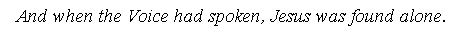 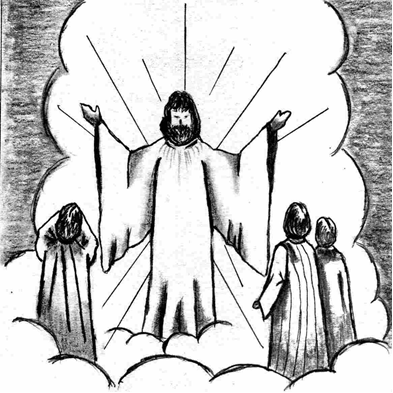 WELCOME!February 7, 2016Transfiguration SundayRev. John Dean              Visiting Pastor